Негосударственное образовательное учреждениедополнительного профессионального образованияИНСТИТУТА ДИСТАНЦИОННОГОПОВЫШЕНИЯ КВАЛИФИКАЦИИУЧЕБНЫЙ ПЛАНПрофессиональная переподготовка специалистовпо программе: Практическая андрагогикаКатегория слушателей: для психологов, педагогов-психологов, учителей, педагогов, социальных работников, воспитателей, педагогов ДПОФорма обучения: дистанционнаяСрок обучения:   350 часов до3 месяцевРежим занятий:     индивидуальныйУчебный план на 350 часовАктуальность курса. Изучение дисциплин по направлению психолого-педагогические аспекты андрагогики в рамках данного курса, заключается в освоении иного, чем в школе, подхода к преподаванию, ориентированного на взрослого человека. С Х1Х века особую науку об образовании взрослых называют андрагогикой, что можно трактовать со стороны преподавателя как помощь зрелому человеку в саморазвитии, а со стороны учащегося на протяжении жизни как принципы и технологии «ведения себя» по жизни (М.  Т.  Громкова).Цель дисциплины – сформировать у слушателей основы компетентности в области обучения взрослых.  Для достижения этой цели преподавание дисциплины призвано решить следующие задачи:1.      Сформировать у слушателей системное представление об основах андрагогики;2.      Обеспечить развитие  профессиональной культуры.            Для освоения дисциплины «Психолого-педагогические аспекты андрагогики» слушатель должен отвечать следующим характеристикам:ориентироваться в  поисковых системах глобальных компьютерных сетей, выбирая термины для формулировки запроса и стратегию поиска;выбирать информационные ресурсы согласно выработанным или указанным критериям;уметь критически анализировать получаемую информацию, выделять в ней наиболее существенное,уметь соотносить и систематизировать полученные знания и практический опыт с изучаемой дисциплиной.Учебный план:В результате обучения слушатель  должен:называть предмет, задачи, технологии андрагогики;характеризовать  систему работы со взрослыми;понимать роль самостоятельной работы и самообразования в обучении взрослых;характеризовать  правовые положения  самообразованияприменять  технологии в обучении взрослых;рассматривать   ситуации через призму андрагогики;планировать профессиональную деятельность  с учетом  особенностей обучения взрослых.выбирать информационные ресурсы анрагогики согласно выработанным или указанным критериям.обладает  педагогической  культурой  в работе со взрослымиИтоговый контроль по модулям всех дисциплинКонтроль знаний: представляет собой зачет или экзамен в сессионный период по дисциплине в целом (с использованием сети Интернет). Рефлексия занятий. В каждой дисциплине представлены тесты для самопроверки, литература, темы рефератов и контрольных работ, видеоархив лекций, архив вебинаров по теме курса, большой архив учебников, книг, монографий и учебных пособий.Итоговая аттестация: выпускная квалификационная работа.УТВЕРЖДАЮ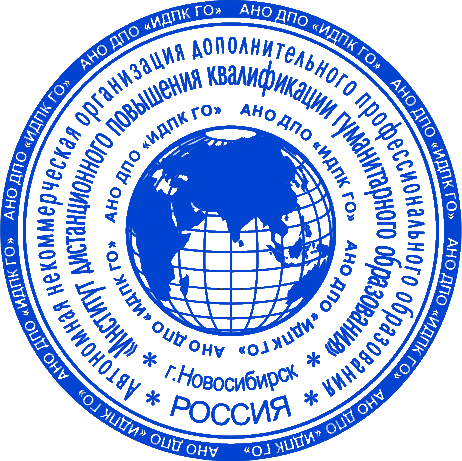 Директор института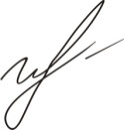 _________________И.С. Коглягина  от 10.01.2014
Приказ № 1№ п/пТемы дисциплиныКоличество часовКоличество часов№ п/пТемы дисциплиныДисциплины специализации1Психолого-педагогические аспекты андрагогики43зачет2Введение в интернет-образование43зачет3Современные образовательные технологии43экзамен4Акмеология с основами пед. акмеологии43экзамен5Дифференциальная психология44экзамен6Психология и педагогика высшей школы44экзаменВсего260Курсы по выбору ( вариативные курсы)17Курс 1.3. Профессиональная этика  в психолого-педагогической деятельности40зачет18Курс №4.3.Современные основы работы на персональном компьютере40зачет19ВКР5050ИТОГО350350